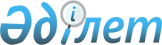 Кеген аудандық мәслихатының 2019 жылғы 27 желтоқсандағы № 29-100 "Кеген ауданының 2020-2022 жылдарға арналған бюджеті туралы" шешіміне өзгерістер енгізу туралыАлматы облысы Кеген аудандық мәслихатының 2020 жылғы 28 шілдедегі № 37-127 шешімі. Алматы облысы Әділет департаментінде 2020 жылы 7 тамызда № 5594 болып тіркелді
      2008 жылғы 4 желтоқсандағы Қазақстан Республикасының Бюджет кодексінің 106-бабының 4-тармағына, "Қазақстан Республикасындағы жергілікті мемлекеттік басқару және өзін-өзі басқару туралы" 2001 жылғы 23 қаңтардағы Қазақстан Республикасы Заңының 6-бабының 1-тармағының 1) тармақшасына сәйкес, Кеген аудандық мәслихаты ШЕШІМ ҚАБЫЛДАДЫ:
      1. Кеген аудандық мәслихатының "Кеген ауданының 2020-2022 жылдарға арналған бюджеті туралы" 2019 жылғы 27 желтоқсандағы № 29-100 (Нормативтік құқықтық актілерді мемлекеттік тіркеу тізілімінде № 5398 тіркелген, 2020 жылдың 13 қаңтарында Қазақстан Республикасы нормативтік құқықтық актілерінің эталондық бақылау банкінде жарияланған) шешіміне келесі өзгерістер енгізілсін:
      көрсетілген шешімнің 1-тармағы жаңа редакцияда баяндалсын:
      "1. 2020-2022 жылдарға арналған аудандақ бюджет тиісінше осы шешімнің 1, 2 және 3-қосымшаларына сәйкес, оның ішінде 2020 жылға келесі көлемдерде бекітілсін:
      1) кірістер 11 674 038 мың теңге, оның ішінде:
      салықтық түсімдер 865 977 мың теңге; 
      салықтық емес түсімдер 1 295 мың теңге;
      негізгі капиталды сатудан түскен түсімдер 2 601 мың теңге;
      трансферттер түсімі 10 804 165 мың теңге, оның ішінде:
      ағымдағы нысаналы трансферттер 5 726 402 мың теңге;
      нысаналы даму трансферттері 601 872 мың теңге;
      субвенциялар 4 475 891 мың теңге;
      2) шығындар 12 874 134 мың теңге;
      3) таза бюджеттік кредиттеу 157 926 мың теңге, оның ішінде:
      бюджеттік кредиттер 166 680 мың теңге;
      бюджеттік кредиттерді өтеу 8 754 мың теңге;
      4) қаржы активтерімен операциялар бойынша сальдо 0 теңге;
      5) бюджет тапшылығы (профициті) (-) 1 358 022 мың теңге;
      6) бюджет тапшылығын қаржыландыру (профицитін пайдалану) 1 358 022 мың теңге.".
      2. Көрсетілген шешімнің 1-қосымшасы осы шешімнің қосымшасына сәйкес жаңа редакцияда баяндалсын.
      3. Осы шешімнің орындалуын бақылау Кеген аудандық мәслихатының "Бюджет, экономикалық даму, өнеркәсіп, көлік, құрылыс, байланыс, сауда, туризм, тұрғын үй мәселелері жөніндегі" тұрақты комиссиясына жүктелсін.
      4. Осы шешім 2020 жылғы 1 қаңтардан бастап қолданысқа енгізіледі. 2020 жылға арналған аудандық бюджет
					© 2012. Қазақстан Республикасы Әділет министрлігінің «Қазақстан Республикасының Заңнама және құқықтық ақпарат институты» ШЖҚ РМК
				
      Председатель сессии Кегенского

      районного маслихата

С. Смагулов

      Секретарь Кегенского

      районного маслихата

Н. Советов
Кеген аудандық мәслихатының 2020 жылғы 28 шілдедегі № 37-127 шешіміне қосымшаКеген аудандық мәслихатының 2019 жылғы "27" желтоқсандағы № 29-100 "Кеген ауданының 2020-2022 жылдарға арналған бюджеті туралы" шешіміне 1-қосымша
Санаты
Санаты
Санаты
Санаты
 

Сомасы

(мың теңге)
Сынып
Сынып
Сынып
 

Сомасы

(мың теңге)
Ішкі сынып
Ішкі сынып
 

Сомасы

(мың теңге)
Атауы
 

Сомасы

(мың теңге)
І. Кірістер
11 674 038
1
Салықтық түсімдер
865 977
01
Табыс салығы
39 245
1
Корпоративтік табыс салығы
39 245
03
Әлеуметтiк салық
330 313
1
Әлеуметтік салық 
330 313
04
Меншiкке салынатын салықтар
483 459
1
Мүлiкке салынатын салықтар
481 959
5
Бірыңғай жер салығы
1 500
05
Тауарларға, жұмыстарға және қызметтерге салынатын iшкi салықтар 
11 460
2
Акциздер 
2 400
3
Табиғи және басқа да ресурстарды пайдаланғаны үшiн түсетiн түсiмдер
7 000
4
Кәсiпкерлiк және кәсiби қызметтi жүргiзгенi үшiн алынатын алымдар
2 060
08
Заңдық маңызы бар әрекеттерді жасағаны және (немесе) оған уәкілеттігі бар мемлекеттік органдар немесе лауазымды адамдар құжаттар бергені үшін алынатын міндетті төлемдер
1 500
1
Мемлекеттік баж
1 500
2
Салықтық емес түсiмдер
1 295
01
Мемлекеттік меншіктен түсетін кірістер
615
5
Мемлекет меншігіндегі мүлікті жалға беруден түсетін кірістер 
615
03
Мемлекеттік бюджеттен қаржыландырылатын мемлекеттік мекемелер ұйымдастыратын мемлекеттік сатып алуды өткізуден түсетін ақша түсімдері 
180
1
Мемлекеттік бюджеттен қаржыландырылатын мемлекеттік мекемелер ұйымдастыратын мемлекеттік сатып алуды өткізуден түсетін ақша түсімдері 
180
06
Басқа да салықтық емес түсiмдер 
500
1
Басқа да салықтық емес түсiмдер 
500
3
Негізгі капиталды сатудан түсетін түсімдер 
2 601
03
Жерді және материалдық емес активтерді сату 
2 601
1
Жерді сату
2 601
4
Трансферттердің түсімдері
10 804 165
02
Мемлекеттік басқарудың жоғары тұрған органдарынан түсетін трансферттер
10 804 165
2
Облыстық бюджеттен түсетiн трансферттер
10 804 165
Функционалдық топ
Функционалдық топ
Функционалдық топ
Функционалдық топ
Функционалдық топ
 

Сомасы

(мың теңге)
Кіші функция
Кіші функция
Кіші функция
Кіші функция
 

Сомасы

(мың теңге)
Бюджеттік бағдарлама әкімшісі
Бюджеттік бағдарлама әкімшісі
Бюджеттік бағдарлама әкімшісі
 

Сомасы

(мың теңге)
Бағдарлама
Бағдарлама
 

Сомасы

(мың теңге)
Атауы
 

Сомасы

(мың теңге)
ІІ. Шығындар
12 874 134
01
Жалпы сипаттағы мемлекеттiк қызметтер
223 469
01
Мемлекеттiк басқарудың жалпы функцияларын орындайтын өкiлдi, атқарушы және басқа органдар
167 459
112
Аудан (облыстық маңызы бар қала) мәслихатының аппараты 
37 012
001
Аудан(облыстық маңызы бар қала) мәслихатының қызметін қамтамасыз ету жөніндегі қызметтер
33 974
003
Мемлекеттік органның күрделі шығыстары
3 038
122
Аудан (облыстық маңызы бар қала) әкiмінің аппараты
130 447
001
Аудан (облыстық маңызы бар қала) әкiмінің қызметін қамтамасыз ету жөніндегі қызметтер
111 494
003
Мемлекеттік органның күрделі шығыстары
18 953
02
Қаржылық қызмет 
21 475
452
Ауданның (облыстық маңызы бар қаланың) қаржы бөлімі 
21 475
001
Ауданның (облыстық маңызы бар қаланың) бюджетін орындау және коммуналдық меншігін басқару саласындағы мемлекеттік саясатты іске асыру жөніндегі қызметтер
17 603
003
Салық салу мақсатында мүлікті бағалауды жүргізу
1 182
010
Жекешелендіру, коммуналдық меншікті басқару, жекешелендіруден кейінгі қызмет және осыған байланысты дауларды реттеу
2 252
018
Мемлекеттік органның күрделі шығыстары
438
05
Жоспарлау және статистикалық қызмет 
34 535
453
Ауданның (облыстық маңызы бар қаланың) экономика және бюджеттік жоспарлау бөлімі
34 535
001
Экономикалық саясатты, мемлекеттік жоспарлау жүйесін қалыптастыру және дамыту саласындағы мемлекеттік саясатты іске асыру жөніндегі қызметтер
21 797
004
Мемлекеттік органның күрделі шығыстары
12 738
02
Қорғаныс
19 747
01
Әскери мұқтаждар
13 940
122
Аудан (облыстық маңызы бар қала) әкiмінің аппараты
13 940
005
Жалпыға бірдей әскери міндетті атқару шеңберіндегі іс-шаралар
13 940
02
Төтенше жағдайлар жөніндегі жұмыстарды ұйымдастыру
5 807
122
Аудан (облыстық маңызы бар қала) әкiмінің аппараты
5 807
006
Аудан (облыстық маңызы бар қала) ауқымындағы төтенше жағдайлардың алдын алу және оларды жою
2 217
007
Аудандық ( қалалық) ауқымдағы дала өрттерінің, сондай-ақ мемлекеттік өртке қарсы қызмет органдары құрылмаған елді мекендерде өрттердің алдын алу және оларды сөндіру жөніндегі іс-шаралар
3 590
03
Қоғамдық тәртіп, қауіпсіздік, құқықтық, сот, қылмыстық-атқару қызметі
41 550
09
Қоғамдық тәртіп және қауіпсіздік саласындағы басқа да қызметтер
41 550
485
Ауданның ( облыстық маңызы бар қаланың ) жолаушылар көлігі және автомобиль жолдары бөлімі
41 550
021
Елді мекендерде жол қозғалысы қауіпсіздігін қамтамасыз ету
41 550
04
Бiлiм беру
6 364 447
01
Мектепке дейiнгi тәрбие және оқыту
126 457
464
Ауданның (облыстық маңызы бар қаланың) білім бөлімі 
126 457
040
Мектепке дейінгі білім беру ұйымдарында мемлекеттік білім беру тапсырысын іске асыруға
126 457
02
Бастауыш, негізгі орта және жалпы орта білім беру
4 401 358
464
Ауданның (облыстық маңызы бар қаланың) білім бөлімі 
4 094 228
003
Жалпы білім беру 
4 007 792
006
Балаларға қосымша білім беру 
86 436
465
Ауданның (облыстық маңызы бар қаланың) дене шынықтыру және спорт бөлімі
79 139
017
Балалар мен жасөспірімдерге спорт бойынша қосымша білім беру
79 139
467
Ауданның (облыстық маңызы бар қаланың) құрылыс бөлімі
227 991
024
Бастауыш, негізгі орта және жалпы орта білім беру обьектілерін салу және реконструкциялау
227 991
04
Техникалық және кәсіптік, орта білімнен кейінгі білім беру
50 818
464
Ауданның (облыстық маңызы бар қаланың) білім бөлімі 
50 818
018
Кәсіптік оқытуды ұйымдастыру
50 818
09
Білім беру саласындағы өзге де қызметтер
1 785 814
464
Ауданның (облыстық маңызы бар қаланың) білім бөлімі 
1 785 814
001
Жергілікті деңгейде білім беру саласындағы мемлекеттік саясатты іске асыру жөніндегі қызметтер
15 432
004
Ауданның (облыстық маңызы бар қаланың) мемлекеттік білім беру мекемелерінде білім беру жүйесін ақпараттандыру
93 104
005
Ауданның (облыстық маңызы бар қаланың) мемлекеттік білім беру мекемелер үшін оқулықтар мен оқу-әдiстемелiк кешендерді сатып алу және жеткізу
46 405
012
Мемлекеттік органның күрделі шығыстары
438
015
Жетім баланы (жетім балаларды) және ата-аналарының қамқорынсыз қалған баланы (балаларды) күтіп-ұстауға қамқоршыларға (қорғаншыларға) ай сайынға ақшалай қаражат төлемі
12 576
067
Ведомстволық бағыныстағы мемлекеттік мекемелерінің және ұйымдарының күрделі шығыстары
1 351 206
113
Төменгі тұрған бюджеттерге берілетін нысаналы ағымдағы трансферттер
266 653
06
Әлеуметтік көмек және әлеуметтiк қамсыздандыру 
809 793
01
Әлеуметтiк қамсыздандыру
340 179
451
Ауданның (облыстық маңызы бар қаланың) жұмыспен қамту және әлеуметтік бағдарламалар бөлімі 
337 728
005
Мемлекеттік атаулы әлеуметтік көмек 
337 728
464
Ауданның (облыстық маңызы бар қаланың) білім бөлімі
2 451
030
Патронат тәрбиешілерге берілген баланы (балаларды) асырап бағу 
2 451
02
Әлеуметтік көмек
427 455
451
Ауданның (облыстық маңызы бар қаланың) жұмыспен қамту және әлеуметтік бағдарламалар бөлімі 
427 455
002
Жұмыспен қамту бағдарламасы 
243 044
004
Ауылдық жерлерде тұратын денсаулық сақтау, білім беру, әлеуметтік қамтамасыз ету, мәдениет, спорт және ветеринар мамандарына отын сатып алуға Қазақстан Республикасының заңнамасына сәйкес әлеуметтік көмек көрсету
23 859
006
Тұрғын үйге көмек көрсету
4 801
007
Жергілікті өкілетті органдардың шешімі бойынша мұқтаж азаматтардың жекелеген топтарына әлеуметтік көмек
34 060
010
Үйден тәрбиеленіп оқытылатын мүгедек балаларды материалдық қамтамасыз ету
1 909
014
Мұқтаж азаматтарға үйде әлеуметтік көмек көрсету
53 843
017
Оңалтудың жеке бағдарламасына сәйкес мұқтаж мүгедектерді міндетті гигиеналық құралдармен қамтамасыз ету, қозғалуға қиындығы бар бірінші топтағы мүгедектерге жеке көмекшінің және есту бойынша мүгедектерге қолмен көрсетілетін тіл маманының қызметтерін ұсыну
18 830
023
Жұмыспен қамту орталықтарының қызметін қамтамасыз ету
47 109
09
Әлеуметтік көмек және әлеуметтік қамтамасыз ету салаларындағы өзге де қызметтер 
42 159
451
Ауданның (облыстық маңызы бар қаланың) жұмыспен қамту және әлеуметтік бағдарламалар бөлімі 
34 159
001
Жергілікті деңгейде халық үшін әлеуметтік бағдарламаларды жұмыспен қамтуды қамтамасыз етуді іске асыру саласындағы мемлекеттік саясатты іске асыру жөніндегі қызметтер
20 523
021
Мемлекеттік органның күрделі шығыстары
438
011
Жәрдемақыларды және басқа да әлеуметтік төлемдерді есептеу, төлеу мен жеткізу бойынша қызметтерге ақы төлеу
9 276
050
'Қазақстан Республикасында мүгедектердің құқықтарын қамтамасыз етуге және өмір сүру сапасын жақсарту
3 922
487
Ауданның (облыстық маңызы бар қаланың) тұрғын үй-коммуналдық шаруашылық және тұрғын үй инспекциясы бөлімі 
8 000
094
Әлеуметтік көмек ретінде тұрғын үй сертификаттарын беру 
8 000
07
Тұрғын үй-коммуналдық шаруашылық
1 502 646
01
Тұрғын үй шаруашылығы
577 960
467
Ауданның (облыстық маңызы бар қаланың) құрылыс бөлімі
104 991
003
Коммуналдық тұрғын үй қорының тұрғын үйін жобалау және (немесе) салу, реконструкциялау
17 211
004
Инженерлік-коммуникациялық инфрақұрылымды жобалау, дамыту және (немесе) жайластыру
87 780
487
Ауданның (облыстық маңызы бар қаланың) тұрғын үй-коммуналдық шаруашылық және тұрғын үй инспекциясы бөлімі 
472 969
001
Тұрғын үй-коммуналдық шаруашылық және тұрғын үй қоры саласында жергілікті деңгейде мемлекеттік саясатты іске асыру бойынша қызметтер
13 227
003
Мемлекеттік органның күрделі шығыстары
438
006
Азаматтардың жекелеген санаттарын тұрғын үймен қамтамасыз ету
16 000
032
Ведомстволық бағыныстағы мемлекеттік мекемелер мен ұйымдардың күрделі шығыстары
34 600
070
Қазақстан Республикасында төтенше жағдай режимінде коммуналдық қызметтерге ақы төлеу бойынша халықтың төлемдерін өтеу
312 348
113
Төменгі тұрған бюджеттерге берілетін нысаналы ағымдағы трансферттер
96 356
02
Коммуналдық шаруашылық
679 916
467
Ауданның (облыстық маңызы бар қаланың) құрылыс бөлімі
9 146
005
Коммуналдық шаруашылығын дамыту
9 146
487
Ауданның (облыстық маңызы бар қаланың) тұрғын үй-коммуналдық шаруашылық және тұрғын үй инспекциясы бөлімі 
670 770
016
Сумен жабдықтау және су бұру жүйесінің жұмыс істеуі
600 229
058
Ауылдық елді мекендердегі сумен жабдықтау және су бұру жүйелерін дамыту
70 541
03
Елді-мекендерді көркейту
244 770
487
Ауданның (облыстық маңызы бар қаланың) тұрғын үй-коммуналдық шаруашылық және тұрғын үй инспекциясы бөлімі 
244 770
025
Елдi мекендердегі көшелердi жарықтандыру
40 000
030
Елді мекендерді абаттандыру және көгалдандыру
204 770
08
Мәдениет, спорт, туризм және ақпараттық кеңістiк
846 256
01
Мәдениет саласындағы қызмет
169 077
455
Ауданның (облыстық маңызы бар қаланың) мәдениет және тілдерді дамыту бөлімі
130 591
003
Мәдени-демалыс жұмысын қолдау 
130 591
467
Ауданның (облыстық маңызы бар қаланың) құрылыс бөлімі
38 486
011
Мәдениет объектілерін дамыту
38 486
02
Спорт
12 498
465
Ауданның (облыстық маңызы бар қаланың) дене шынықтыру және спорт бөлімі
12 498
001
Жергілікті деңгейде дене шынықтыру және спорт саласындағы мемлекеттік саясатты іске асыру жөніндегі қызметтер
8 005
004
Мемлекеттік органның күрделі шығыстары
438
006
Аудандық (облыстық маңызы бар қалалық) деңгейде спорттық жарыстар өткiзу
2 055
007
Әртүрлі спорт түрлері бойынша аудан (облыстық маңызы бар қала) құрама командаларының мүшелерін дайындау және олардың облыстық спорт жарыстарына қатысуы
2 000
03
Ақпараттық кеңiстiк
71 895
455
Ауданның (облыстық маңызы бар қаланың) мәдениет және тілдерді дамыту бөлімі
55 371
006
Аудандық (қалалық) кітапханалардың жұмыс істеуі 
54 336
007
Мемлекеттік тілді және Қазақстан халықтарының басқа да тілдерін дамыту
1 035
456
Ауданның (облыстық маңызы бар қаланың) ішкі саясат бөлімі
16 524
002
Мемлекеттік ақпараттық саясат жүргізу жөніндегі қызметтер
16 524
09
Мәдениет, спорт, туризм және ақпараттық кеңістікті ұйымдастыру жөніндегі өзге де қызметтер
592 786
455
Ауданның (облыстық маңызы бар қаланың) мәдениет және тілдерді дамыту бөлімі
579 187
001
Жергілікті деңгейде тілдерді және мәдениетті дамыту саласындағы мемлекеттік саясатты іске асыру жөніндегі қызметтер
7 465
010
Мемлекеттік органның күрделі шығыстары
250
032
Ведомстволық бағыныстағы мемлекеттік мекемелерінің және ұйымдарының күрделі шығыстары
571 472
456
Ауданның (облыстық маңызы бар қаланың) ішкі саясат бөлімі
13 599
001
Жергілікті деңгейде ақпарат, мемлекеттілікті нығайту және азаматтардың әлеуметтік сенімділігін қалыптастыру саласындағы мемлекеттік саясатты іске асыру жөніндегі қызметтер
13 161
006
Мемлекеттік органның күрделі шығыстары
438
10
Ауыл, су, орман, балық шаруашылығы, ерекше қорғалатын табиғи аумақтар, қоршаған ортаны және жануарлар дүниесін қорғау, жер қатынастары
72 575
01
Ауыл шаруашылығы
19 449
462
Ауданның (облыстық маңызы бар қаланың) ауыл шаруашылығы бөлімі
17 748
001
Жергілікті деңгейде ауыл шаруашылығы саласындағы мемлекеттік саясатты іске асыру жөніндегі қызметтер
16 910
006
Мемлекеттік органның күрделі шығыстары
838
473
Ауданның (облыстық маңызы бар қаланың) ветеринария бөлімі
1 701
001
Жергілікті деңгейде ветеринария саласындағы мемлекеттік саясатты іске асыру жөніндегі қызметтер
1 701
06
Жер қатынастары
28 508
463
Ауданның (облыстық маңызы бар қаланың) жер қатынастары бөлімі
28 508
001
Аудан (облыстық маңызы бар қала) аумағында жер қатынастарын реттеу саласындағы мемлекеттік саясатты іске асыру жөніндегі қызметтер
11 841
007
Мемлекеттік органның күрделі шығыстары
438
006
Аудандардың, облыстық маңызы бар, аудандық маңызы бар қалалардың, кенттердiң, ауылдардың, ауылдық округтердiң шекарасын белгiлеу кезiнде жүргiзiлетiн жерге орналастыру
16 229
09
Ауыл, су, орман, балық шаруашылығы, қоршаған ортаны қорғау және жер қатынастары саласындағы басқа да қызметтер
24 618
453
Ауданның (облыстық маңызы бар қаланың) экономика және бюджеттік жоспарлау бөлімі
24 618
099
Мамандарға әлеуметтік қолдау көрсету жөніндегі шараларды іске асыру
24 618
11
Өнеркәсіп, сәулет, қала құрылысы және құрылыс қызметі
22 359
02
Сәулет, қала құрылысы және құрылыс қызметі
22 359
467
Ауданның (облыстық маңызы бар қаланың) құрылыс бөлімі
13 000
001
Жергілікті деңгейде құрылыс саласындағы мемлекеттік саясатты іске асыру жөніндегі қызметтер
12 562
017
Мемлекеттік органның күрделі шығыстары
438
468
Ауданның (облыстық маңызы бар қаланың) сәулет және қала құрылысы бөлімі
9 359
001
Жергілікті деңгейде сәулет және қала құрылысы саласындағы мемлекеттік саясатты іске асыру жөніндегі қызметтер
8 921
004
Мемлекеттік органның күрделі шығыстары
438
12
Көлiк және коммуникация
1 647 749
01
Автомобиль көлiгi
1 622 861
485
Ауданның (облыстық маңызы бар қаланың) жолаушылар көлігі және автомобиль жолдары бөлімі
1 622 861
023
Автомобиль жолдарының жұмыс істеуін қамтамасыз ету
65 647
045
Аудандық маңызы бар автомобиль жолдарын және елді-мекендердің көшелерін күрделі және орташа жөндеу
1 557 214
09
Көлік және коммуникациялар саласындағы өзге де қызметтер
24 888
485
Ауданның (облыстық маңызы бар қаланың) жолаушылар көлігі және автомобиль жолдары бөлімі
24 888
001
Жергілікті деңгейде жолаушылар көлігі және автомобиль жолдары саласындағы мемлекеттік саясатты іске асыру жөніндегі қызметтер
8 371
003
Мемлекеттік органның күрделі шығыстары
438
113
Төменгі тұрған бюджеттерге берілетін нысаналы ағымдағы трансферттер
16 079
13
Басқалар
1 101 635
03
Кәсіпкерлік қызметті қолдау және бәсекелестікті қорғау
8 835
469
Ауданның (облыстық маңызы бар қаланың) кәсіпкерлік бөлімі 
8 835
001
Жергілікті деңгейде кәсіпкерлікті дамыту саласындағы мемлекеттік саясатты іске асыру жөніндегі қызметтер
8 397
004
Мемлекеттік органның күрделі шығыстары
438
09
Басқалар
1 092 800
452
Ауданның (облыстық маңызы бар қаланың) қаржы бөлімі 
31 860
012
Ауданның (облыстық маңызы бар қаланың) жергілікті атқарушы органының резерві 
31 860
464
Ауданның (облыстық маңызы бар қаланың) білім бөлімі 
666 919
077
"Ауыл-Ел бесігі" жобасы шеңберінде ауылдық елді мекендердегі әлеуметтік және инженерлік инфрақұрылым бойынша іс-шараларды іске асыру
666 919
487
Ауданның (облыстық маңызы бар қаланың) тұрғын үй-коммуналдық шаруашылық және тұрғын үй инспекциясы бөлімі 
394 021
077
"Ауыл-Ел бесігі" жобасы шеңберінде ауылдық елді мекендердегі әлеуметтік және инженерлік инфрақұрылым бойынша іс-шараларды іске асыру
394 021
15
Трансферттер
221 908
01
Трансферттер
221 908
452
Ауданның (облыстық маңызы бар қаланың) қаржы бөлімі 
221 908
006
Пайдаланылмаған (толық пайдаланылмаған) нысаналы трансферттерді қайтару
996
024
Заңнаманы өзгертуге байланысты жоғары тұрған бюджеттің шығындарын өтеуге төменгі тұрған бюджеттен ағымдағы нысаналы трансферттер
17 210
038
Субвенциялар
195 599
054
Қазақстан Республикасының Ұлттық қорынан берілетін нысаналы трансферт есебінен республикалық бюджеттен бөлінген пайдаланылмаған (түгел пайдаланылмаған) нысаналы трансферттердің сомасын қайтару
8 103
III. Таза бюджеттік кредиттер
157 926
 Бюджеттік кредиттер
166 680
10
Ауыл, су, орман, балық шаруашылығы, ерекше қорғалатын табиғи аумақтар, қоршаған ортаны және жануарлар дүниесін қорғау, жер қатынастары
166 680
09
Ауыл, су, орман, балық шаруашылығы және қоршаған ортаны қорғау мен жер қатынастары саласындағы өзге де қызметтер
166 680
453
Ауданның (облыстық маңызы бар қаланың) экономика және бюджеттік жоспарлау бөлімі 
166 680
006
Мамандарды әлеуметтік қолдау шараларын іске асыру үшін бюджеттік кредиттер
166 680
Санаты
Санаты
Санаты
Санаты
Сомасы 

(мың теңге)
Сынып
Сынып
Сынып
Сомасы 

(мың теңге)
Ішкі сынып
Ішкі сынып
Сомасы 

(мың теңге)
Атауы
Сомасы 

(мың теңге)
Бюджеттік кредиттерді өтеу
8754
5
Бюджеттік кредиттерді өтеу
8754
01
Бюджеттік кредиттерді өтеу
8754
1
Мемлекеттік бюджеттен берілген бюджеттік кредиттерді өтеу
8754
Функционалдық топ
Функционалдық топ
Функционалдық топ
Функционалдық топ
Функционалдық топ
Сомасы 

(мың теңге)
Кіші функция
Кіші функция
Кіші функция
Кіші функция
Сомасы 

(мың теңге)
Бюджеттік бағдарламалардың әкімшісі
Бюджеттік бағдарламалардың әкімшісі
Бюджеттік бағдарламалардың әкімшісі
Сомасы 

(мың теңге)
Бағдарлама
Бағдарлама
Сомасы 

(мың теңге)
Атауы
Қаржы активтерімен операциялар бойынша сальдо
0
Санаты
Санаты
Санаты
Санаты
Сомасы 

(мың теңге)
Сынып
Сынып
Сынып
Сомасы 

(мың теңге)
Ішкі сынып
Ішкі сынып
Сомасы 

(мың теңге)
Атауы
Сомасы 

(мың теңге)
Мемлекеттің қаржы активтерін сатудан түсетін түсімдер
0
 

Санаты
 

Санаты
 

Санаты
 

Санаты
Сомасы 

(мың теңге)
Сынып
Сынып
Сынып
Сомасы 

(мың теңге)
Ішкі сынып
Ішкі сынып
Сомасы 

(мың теңге)
Атауы
Сомасы 

(мың теңге)
Бюджет тапшылығы (профициті)
-1 358 022
Бюджет тапшылығын қаржыландыру (профицитін пайдалану)
1 358 022
7
Қарыздар түсімі
1 356 816
01
Мемлекеттік ішкі қарыздар
1 356 816
2
Қарыз алу келісім - шарттары
1 356 816
8
Бюджет қаражатының пайдаланылатын қалдықтары
1 206
01
Бюджет қаражаты қалдықтары
1 206
1
Бюджет қаражатының бос қалдықтары
1 206
Функционалдық топ
Функционалдық топ
Функционалдық топ
Функционалдық топ
Функционалдық топ
Сомасы (мың теңге)
Кіші функция
Кіші функция
Кіші функция
Кіші функция
Сомасы (мың теңге)
Бюджеттік бағдарлама әкімшісі
Бюджеттік бағдарлама әкімшісі
Бюджеттік бағдарлама әкімшісі
Сомасы (мың теңге)
Бағдарлама
Бағдарлама
Сомасы (мың теңге)
Атауы
Сомасы (мың теңге)
16
Қарыздарды өтеу
8754
01
Қарыздарды өтеу
8754
452
Ауданның (облыстық маңызы бар қаланың) қаржы бөлімі
8754
008
Жергілікті атқарушы органның жоғары тұрған бюджет алдындағы борышын өтеу
8754